Office PLUS人力资源主管具有较强的的沟通协调能力和良好的服务意识，执行力强有创业激情，能够承受较大的工作压力。熟悉各类招聘渠道及招聘流程，掌握较好的面试技巧；具备较好的表达、沟通、组织、协调能力和时间管理能力及亲和力联系方式	18010001000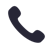 	Officeplus@microsoft.com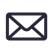 	3093242906 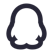 	北京市海淀区中关村东路1号清华科技园D座15层(100084)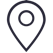 个人技能工作经历微软在线 Office PLUS项目组	人力资源助理2014.09-2015.09协助公司的招聘工作，制定、组织并实施各阶段招聘任务，招聘渠道的管理和开发等；协助建立、完善公司人力资源各项制度，包括新员工入职、转正、职业发展规划等；进行员工关系管理，包括劳动合同管理、员工关怀活动和文娱活动等负责公司员工薪酬和绩效，进行有效人力把控；负责公司员工福利；负责员工的培训的综合把控，企业文化活动的策划、实施、宣传报道及效果评估Ebay公司经营店	店长助理2013.06-2014.06国际网店，纯英文电子商务贸易负责产品价格制定、销售策略和客户关系维护，负责产品采购和产品物流节省了30%的广告费用，提高了网店20%的营销额度ERICSSON南方基地战略规划项目	助理咨询顾问2013.01-2013.05参与移动高层访谈，完成会议记录负责项目资料收集及分析，参与战略规划讨论和头脑风暴负责PPT制作，项目资料整理教育背景北京OfficePLUS大学	经济管理学院	企业管理	硕士	2011-2013北京OfficePLUS大学	经济管理学院	人力资源管理	学士	2007-2011所获荣誉2014 国际企业管理挑战赛北京市第二	2013年度国家奖学金2011 北京市先进个人	2013 北京OfficePLUS大学 优秀毕业生教育背景北京OfficePLUS大学	经济管理学院	企业管理	硕士	2011-2013北京OfficePLUS大学	经济管理学院	人力资源管理	学士	2007-2011所获荣誉2014 国际企业管理挑战赛北京市第二	2013年度国家奖学金2011 北京市先进个人	2013 北京OfficePLUS大学 优秀毕业生